Об образовательной программеОписаниеПолное название программы: дополнительная профессиональная программа повышения квалификации "Применение игровых технологий в обучении детей дошкольного возраста (с учетом стандарта Ворлдскиллс по компетенции "Дошкольное воспитание")".В ходе обучения вы:определять цели и задачи обучения, воспитания и развития личности в ходе проведения образовательной деятельности с использованием одного из представленных пособий (настольно-печатные игры – "Лабиринт", "Бродилки", "Пазлы", "Мозаика", "Лото", "Домино"; интерактивные игры в программе SMART notebook; развивающие игры – "Коврограф-Ларчик", развивающая среда "Фиолетовый лес" В.Воскобовича; "Палочки Дж.Кюизенера", "Блоки З.Дьенеша", "Кубики Б.П. Никитина", "Цветовой код", "Квадриллион", "Магистраль");создавать игры с правилами в программе SMART notebook;организовывать различные виды игр в соответствии с режимом дня, перспективным планированием и т.д.Детали программыКоличество академических часов: 72Форма обучения: очное обучениеРезультаты прохожденияПолучаемый документ: удостоверение о повышении квалификации
Контакты:
Контактное лицо: Мотовилова Марина Владимировна, зам.директора по НМР и ДПО
Телефон: 89024657345
E-mail: omk.mari@yandex.ru Кто может участвовать:
1) Граждане в возрасте 50+;
2) Женщины, находящиеся в отпуске по уходу за ребенком;
3) Женщины, не состоящие в трудовых отношениях и имеющие детей в возрасте от 0 до 7 лет;
4) Безработные граждане, зарегистрированные в органах службы занятости;
5) Работники, находящиеся под риском увольнения;
6) Молодежь в возрасте до 35 лет включительно, относящаяся к категориям:
• граждан, которые с даты окончания военной службы по призыву не являются занятыми в течение 4 месяцев и более
• граждан, которые с даты выдачи им документа об образовании и(или) о квалификации не являются занятыми в течение 4 месяцев и более.Заявления на программу принимаются до 20 сентября на портале «РАБОТА РОССИИ» (смотреть инструкцию)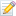 
Инструкция по регистрации на программу(можно обратиться в центр занятости по месту проживания)1.Набираем в поисковой строке браузера «Работа в России»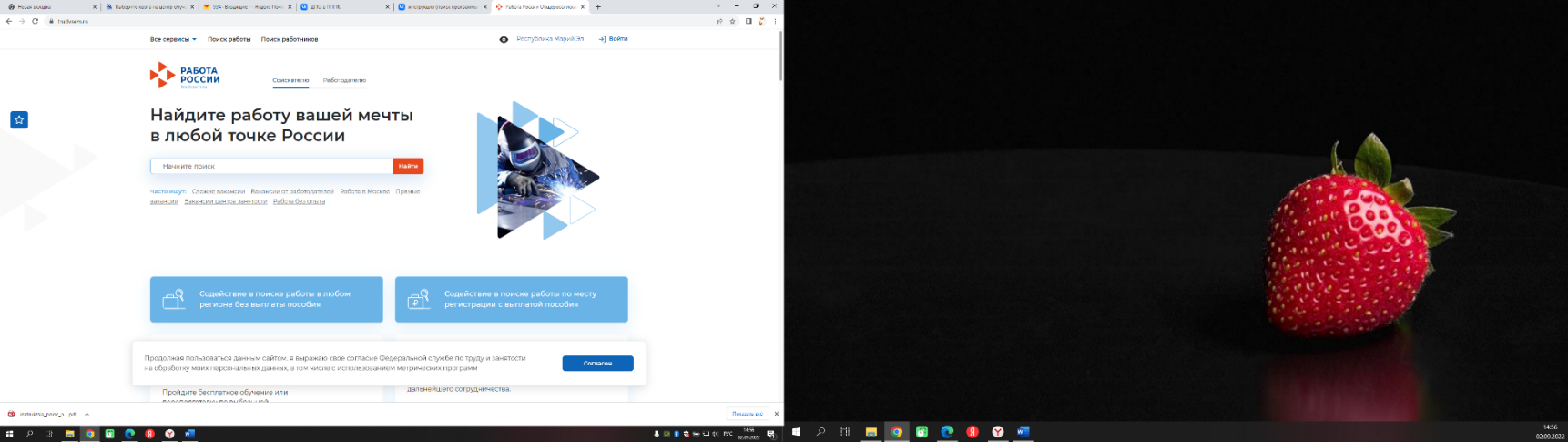 2.Находим «Узнать больше», кликаем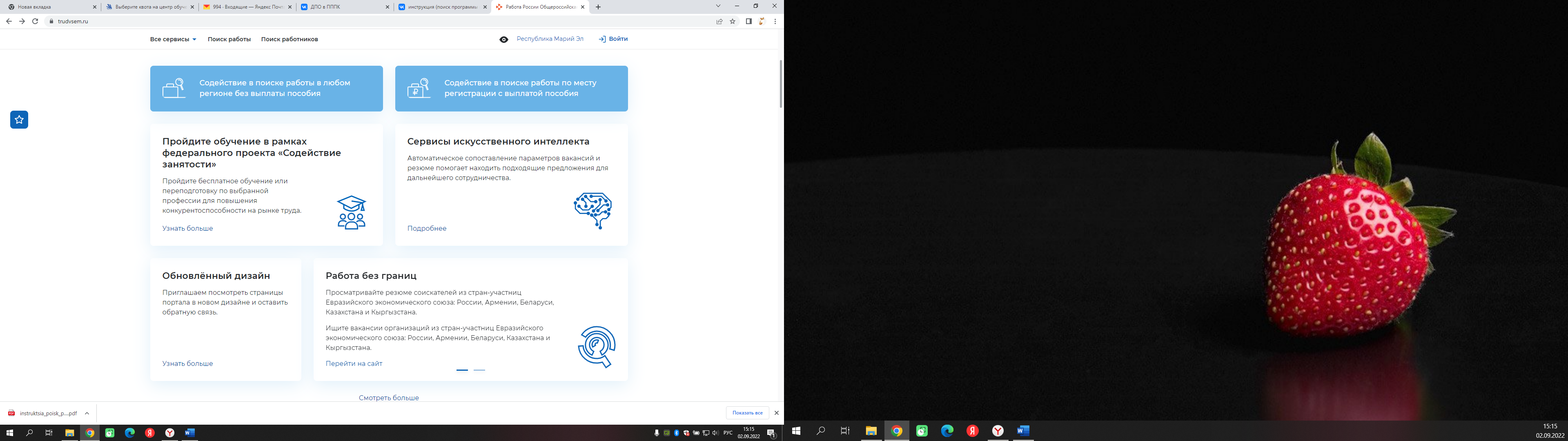 3.Затем «Записаться на обучение»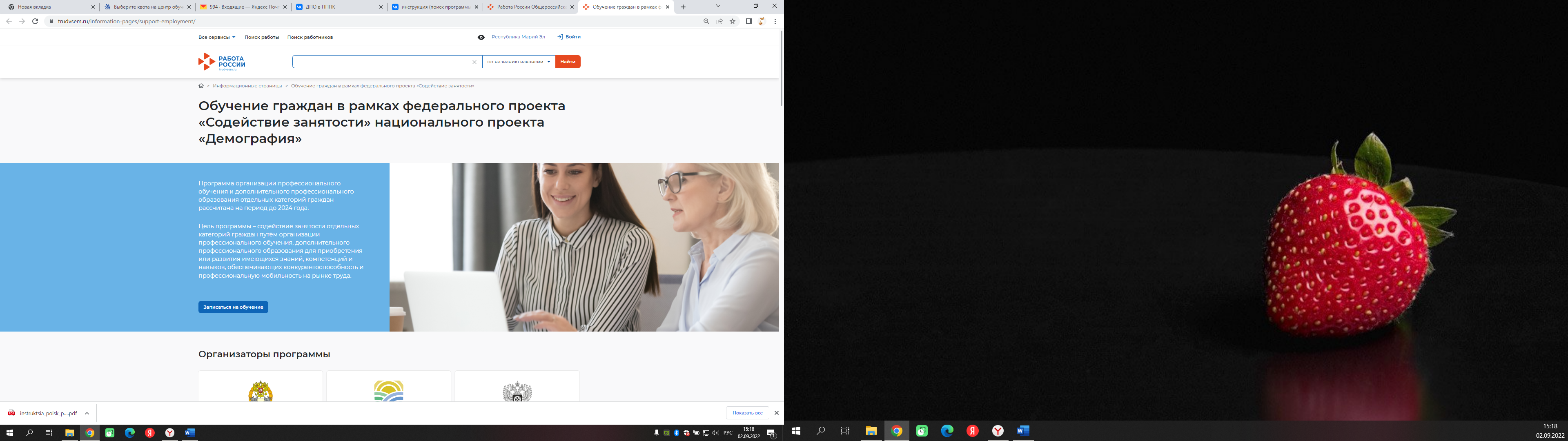 4. Находим в поисковой строке нужную программу и нажимаем «Подать заявку»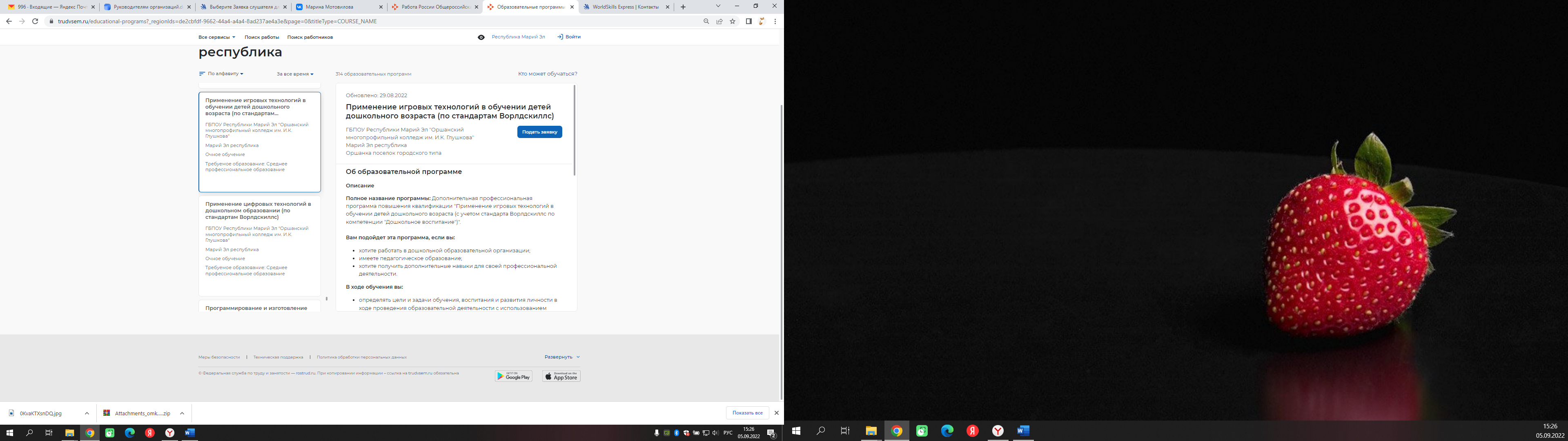 5. Переходим на ГосУслуги для регистрации6. Ждем подтверждение от Центра занятости населения